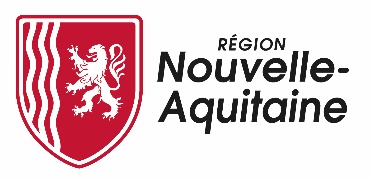 Informations réservées à l’administation :IDENTIFICATION DU DEMANDEUR COORDONNÉES DU DEMANDEURAtelier(s) déjà existant sur l’exploitation ou au niveau du collectif : Production principale de l’exploitation (chiffre d’affaires le plus important): Cochez la case correspondant à votre production principaleTableau : liste des productions principales.COORDONNÉES DE COMPTE BANCAIRE  -  JOINDRE UN RIBELIGIBILITE - SELECTIONEligibilité: (cochez les cases le cas échéantSélection : Cochez les casesDescriptif du projet :Périodicité de l’aide :L’exploitation a déjà bénéficié d’une aide au titre du présent dispositif dans les 3 dernières années oui              non Projet global du captage d’eau à l’abreuvement des animauxMONTANT DES DEPENSESInvestissements :Plancher des investissements : 7 000 € HT / Plafond des investissements : 20 000 € HTEtudes préalables :Plafond des études préalables : 15% maximum des investissements dont 400 € HT pour le diagnostic de l’exploitation sur l’autonomie en eau pour l’abreuvementPLAN DE FINANCEMENTAttention : les dépenses déclarées dans le cadre de la présente demande d’aide ne peuvent être présentées au titre d’un autre dispositif. Le bénéficiaire s’engage à informer le service instructeur de toute autre demande d’aide publique formulée et/ou attribuée sur son projet.LISTE DES PIÈCES À JOINDRENB : 	Le service instructeur pourra demander des pièces complémentaires qu’il juge nécessaires à l’instruction du dossier.Engagement du demandeurFORMULAIRE UNIQUE DE DEMANDE D'AIDEAide RégionaleDispositif régional de soutien à l’autonomie en eau pour l’abreuvement des animaux herbivores au champAvant de remplir cette demande, lisez attentivement le règlement de l’aide. Renvoyez ce formulaire accompagné des pièces justificatives à la Région Nouvelle-Aquitaine, et gardez un exemplaire.Région Nouvelle-AquitaineDirection de l’agriculture – IAA – Pêcheabreuvement@nouvelle-aquitaine.fr Date de dépôt de la demande d’aide|__|__|/|__|__|/|__|__|__|__|Date d’Accusé Réception du dossier complet|__|__|/|__|__|/|__|__|__|__|N° interne |2|0|2|3|-|A|B|R|E|U|-|__|__|__|__|N° SIRET * : |__|__|__| |__|__|__| |__|__|__| |__|__|__|__|__| 		 En cours d'immatriculationN° PACAGE * : |__|__|__| |__|__|__|__|__|__|N°EDE * : |__|__| |__|__|__| |__|__|__|* Obligatoire Votre exploitation compte-elle au moins une personne physique assurée pour son propre compte contre les accidents du travail et les maladies professionnelles sous un régime de protection sociale des personnes non salariées des professions agricoles (ATEXA) ? oui                non                  en coursCette personne a-t-elle atteint l'âge limite de la retraite à taux plein ?  oui                nonCette personne a-t-elle fait valoir ses droits à la retraite ? oui                nonSTATUT JURIDIQUE :  Exploitant individuel	 GAEC        EARL 	 SCEA	             Autres RAISON SOCIALE : NOM, prénom et fonction du REPRÉSENTANT LÉGAL (le cas échéant) : Adresse permanente du demandeur : Code postal : |__|__|__|__|__| 	Commune : Téléphone fixe : |__|__||__|__||__|__||__|__||__|__| 	Téléphone portable : |__|__||__|__||__|__||__|__||__|__|Courriel : Bovins viande (tous types)Bovins laitVeaux de boucherieOvins viandeOvins laitCaprins laitCaprins viandePorcinsPalmipèdes grasVolailles de chairPoules pondeusesLapinsEquins/asinsApicultureMaraîchageArboriculturePetits fruitsHorticulture/pépinièresPlantes médicinalesMycicultureAutres culturesPrairiesGrandes culturesViticulture|__|__|__|__| | __|__|__|__| |__|__|__|__| |__|__|__|__| |__|__|__|__| |__|__|__|__| |__|__|__|__| |__|__|__|__|IBAN - Identifiant international de compte bancaire|__|__|__|__| |__|__| |__|__| |__|__|__|BIC - Code d'identification de la banqueLieu de réalisation du projet : code postal : ________________  commune : ________________   Eleveur d’herbivores : indiquer le type d’élevage : ________________  n° cheptel :__________________________ Diagnostic établissant un projet permettant la déconnexion au réseau AEP ou la suppression du transport d’eau par citerne réalisé le : _________________________par :______________________________ Audit biosécurité tuberculose pour les parcelles situées dans la zone d’expérimentation tuberculose vérifiant la cohérence du projet porté avec les recommandations en l’espèce réalisé le : _________________________par :______________________________ Investissements matériels : joindre une copie des devis d’achat d’équipements et des prestations   Investissements immatériels : joindre une copie des devis des prestations d’études préalables Projet situé sur une zone identifiée risque tuberculose Déconnection de l’ensemble des pâturages de l’AEP ou arrêt des transports par citerne de l’eau au champIntitulé du projet :Description du projet :Date de début de projet :Date de fin de projet :Fournisseurs / prestataires Poste de dépensesNuméro du devisMontant € HTDevis retenu jointTotal € HTFournisseurs prestatairesPoste de dépensesNuméro du devisMontant € HTDevis retenu jointTotal € HT (Maximum 15% des investissements)DépensesDépensesRecettesRecettesRecettesPostes de dépenses prévisionnellesMontant des dépenses prévisionnelles €HTSource de financementMontant€Taux d’intervention%InvestissementsRégion Nouvelle-Aquitaine35%Etudes préalablesRégion Nouvelle-Aquitaine35%Autre financeur publique (précisez)AutofinancementTotalTotalPiècesType de demandeur concerné / type de projet concernéPièce jointePièce déjà fournie à la Région dans l’année de la demandeCommentairePour tous les demandeurs Pour tous les demandeurs Pour tous les demandeurs Pour tous les demandeurs Pour tous les demandeurs Formulaire original de demande de d’aide, complété, daté et signéTous Attestation d’assurance accident du travail et maladie professionnelle des exploitants agricoles non-salariés ATEXAAttestation MSA de régularité au regard du paiement des cotisations sociales des personnes physiques exploitantesPièces justificatives des dépenses prévisionnelles Au moins 2 devis pour toute dépense d’un montant supérieur à 2 000 € pour attester du caractère raisonnable des coûts présentés.TousDiagnostic de l’exploitation sur l’autonomie en eau pour l’abreuvement des animaux herbivores au champTousAutorisations administratives loi sur l’eauProjets concernésCopie des demandes déposées auprès des autres  financeurs publicsLorsque le demandeur a sollicité d’autres financeurs Autres pièces administrativesAutres pièces administrativesAutres pièces administrativesAutres pièces administrativesAutres pièces administrativesRelevé d'identité bancaireTous demandeurs KBis / certificat d’immatriculation INSEE Tous  Je demande (nous demandons) à bénéficier des aides de la Région au titre du soutien à l’autonomie en eau pour l’abreuvement des animaux J’atteste (nous attestons) sur l’honneur :Être à jour de mes (nos) cotisations sociales des exploitants. Pour les sociétés, être à jour des cotisations sociales des associés exploitants et en présence de salariés, des cotisations patronales.L’exactitude des renseignements fournis dans la présente demande d'aide concernant ma situation et concernant le projet. L’inexactitude de ces déclarations est susceptible d’engendrer un reversement partiel ou total de l’aideAvoir pris connaissance que ma (notre) demande d’aide pourra être rejetée en totalité ou partiellement au motif que le projet ne répond pas aux priorités définies régionalement ou au motif de l’indisponibilité des crédits affectés à cette mesure  Je m’engage (nous nous engageons), sous réserve de l’attribution de l’aide à :Informer la Région de toute modification de ma situation, de la raison sociale de ma structureMaintenir les investissements matériels et équipements accompagnés pendant une durée minimale de 3 ans à compter de la date de la dernière signature de la décision juridiqueInstaller un compteur afin de comptabiliser les volumes prélevésMe (nous) soumettre à l’ensemble des contrôles administratifs et sur place qui pourraient résulter de l’octroi d’aides régionale, et en particulier permettre / faciliter l’accès à ma structure aux autorités compétentes chargées de ces contrôles, pendant 3 ans à compter de la date de la décision juridique.Fournir à la Région et/ou aux évaluateurs désignés ou autres organismes habilités à assumer des fonctions en son nom, toutes les informations nécessaires pour permettre le suivi et l'évaluation du programme  Je suis informé(e) (nous sommes informés) que :En cas d’irrégularité ou de non-respect de mes (nos) engagements, le remboursement des sommes perçues sera exigé, majoré d’intérêts de retard et éventuellement de pénalités financières, sans préjudice des autres poursuites et sanctions prévues dans les textes en vigueurLes dossiers feront l’objet d’une sélection et certains pourront ne pas être soutenusLes informations recueillies font l’objet d’un traitement informatique destiné à instruire mon (notre) dossier de demande d’aide publique. Conformément à la loi « informatique et libertés » n° 78-17 du 6 janvier 1978, je bénéficie d’un droit d’accès et de rectification aux informations à caractère personnel me concernant. Si je souhaite exercer ce droit et obtenir communication des informations me concernant, je peux m’adresser à la Région.À _________________________________		le ____________________________Prénom, NOM et signature du demandeur gérantou du représentant légal :Cachet :